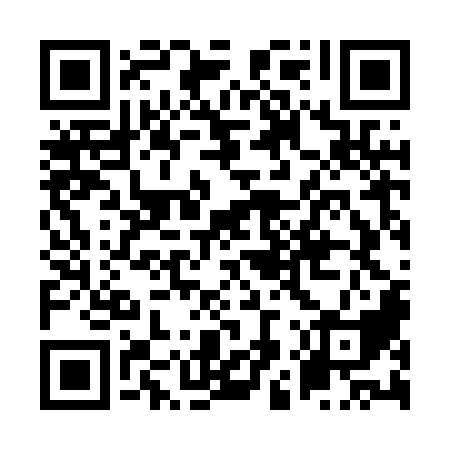 Prayer times for Balneliskiai, LithuaniaWed 1 May 2024 - Fri 31 May 2024High Latitude Method: Angle Based RulePrayer Calculation Method: Muslim World LeagueAsar Calculation Method: HanafiPrayer times provided by https://www.salahtimes.comDateDayFajrSunriseDhuhrAsrMaghribIsha1Wed3:115:481:266:389:0611:342Thu3:105:451:266:399:0811:353Fri3:095:431:266:409:1011:364Sat3:085:411:266:419:1211:365Sun3:085:391:266:439:1411:376Mon3:075:371:266:449:1611:387Tue3:065:351:266:459:1811:398Wed3:055:331:266:469:2011:399Thu3:045:311:266:479:2211:4010Fri3:035:291:266:489:2311:4111Sat3:035:271:266:499:2511:4212Sun3:025:251:266:509:2711:4313Mon3:015:231:266:519:2911:4314Tue3:005:221:266:529:3111:4415Wed3:005:201:266:539:3311:4516Thu2:595:181:266:549:3411:4617Fri2:585:161:266:559:3611:4618Sat2:585:151:266:569:3811:4719Sun2:575:131:266:579:3911:4820Mon2:565:121:266:589:4111:4921Tue2:565:101:266:599:4311:5022Wed2:555:091:267:009:4411:5023Thu2:555:071:267:019:4611:5124Fri2:545:061:267:029:4811:5225Sat2:545:041:267:039:4911:5226Sun2:535:031:277:049:5111:5327Mon2:535:021:277:059:5211:5428Tue2:525:011:277:059:5411:5529Wed2:524:591:277:069:5511:5530Thu2:524:581:277:079:5611:5631Fri2:514:571:277:089:5811:57